	1. KUŽELKÁŘSKÁ LIGA DOROSTU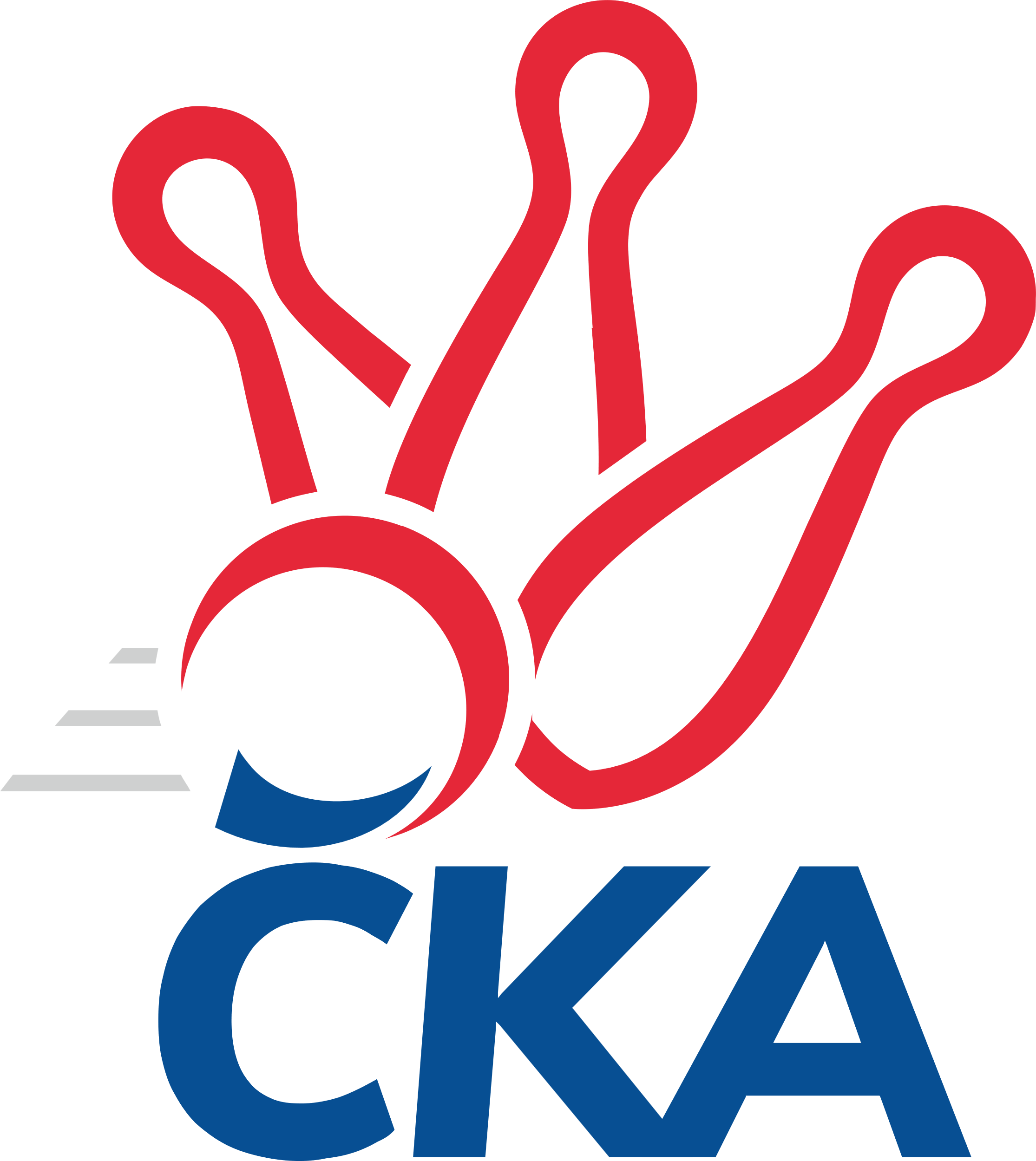 Č. 6Ročník 2023/2024	29.10.2023Nejlepšího výkonu v tomto kole: 1606 dosáhlo družstvo: SKK Jičín1.KLD B 2023/2024Výsledky 6. kolaSouhrnný přehled výsledků:Kuželky Tehovec	- SKK Vrchlabí SPVR	0:2	1464:1507		29.10.SKK Jičín	- SK Žižkov Praha	2:0	1606:1581		29.10.SC Olympia Radotín	- KK Kolín	2:0	1586:1418		29.10.KK Kosmonosy 	- KK Jiří Poděbrady		dohrávka		19.11.Tabulka družstev:	1.	SKK Jičín	6	5	0	1	10 : 2 	 	 1613	10	2.	SC Olympia Radotín	6	4	0	2	8 : 4 	 	 1623	8	3.	KK Kolín	6	4	0	2	8 : 4 	 	 1534	8	4.	KK Jiří Poděbrady	5	3	0	2	6 : 4 	 	 1625	6	5.	KK Kosmonosy	5	3	0	2	6 : 4 	 	 1556	6	6.	SK Žižkov Praha	6	3	0	3	6 : 6 	 	 1552	6	7.	SKK Vrchlabí SPVR	6	1	0	5	2 : 10 	 	 1333	2	8.	Kuželky Tehovec	6	0	0	6	0 : 12 	 	 1459	0Podrobné výsledky kola:	 Kuželky Tehovec	1464	0:2	1507	SKK Vrchlabí SPVR	Veronika Kylichová	126 	 115 	 111 	106	458 	  	 475 	 116	115 	 127	117	Jan Zapletal	Jan Procházka	109 	 123 	 123 	136	491 	  	 460 	 120	121 	 111	108	Tomáš Maršík	Denisa Králová	129 	 134 	 117 	109	489 	  	 435 	 110	107 	 116	102	Matěj Pour	Barbora Králová	103 	 127 	 132 	122	484 	  	 572 	 158	135 	 137	142	Tereza Venclovározhodčí: David NovákNejlepší výkon utkání: 572 - Tereza Venclová	 SKK Jičín	1606	2:0	1581	SK Žižkov Praha	Matěj Šuda	127 	 125 	 119 	162	533 	  	 548 	 140	123 	 147	138	Dominik Kocman	Robin Bureš	122 	 137 	 119 	115	493 	  	 485 	 128	126 	 109	122	Miloslava Žďárková	Jana Bínová	111 	 118 	 148 	119	496 	  	 548 	 138	118 	 140	152	Adam Vaněček	Natálie Soukupová	147 	 149 	 138 	143	577 	  	 2 	 	0 	 2		nikdo nenastoupilrozhodčí: Roman BurešNejlepší výkon utkání: 577 - Natálie Soukupová	 SC Olympia Radotín	1586	2:0	1418	KK Kolín	Vojtěch Zlatník	137 	 117 	 156 	132	542 	  	 447 	 89	129 	 110	119	Tomáš Pekař	Barbora Jakešová	107 	 128 	 115 	133	483 	  	 450 	 117	110 	 117	106	Jakub Moučka	Michal Majer	134 	 133 	 133 	129	529 	  	 452 	 113	102 	 127	110	Lukáš Hruška	Petra Šimková	123 	 145 	 127 	120	515 	  	 516 	 138	128 	 116	134	Daniel Brejcharozhodčí: Pavel KasalNejlepší výkon utkání: 542 - Vojtěch ZlatníkPořadí jednotlivců:	jméno hráče	družstvo	celkem	plné	dorážka	chyby	poměr kuž.	Maximum	1.	Vojtěch Zlatník 	SC Olympia Radotín	567.58	373.9	193.7	5.3	3/3	(577)	2.	Ondřej Šafránek 	KK Jiří Poděbrady	561.38	366.5	194.9	3.6	4/4	(607)	3.	Adam Vaněček 	SK Žižkov Praha	552.88	374.0	178.9	5.9	4/4	(589)	4.	Daniel Brejcha 	KK Kolín	549.42	376.3	173.1	7.2	4/4	(584)	5.	Nela Šuterová 	KK Jiří Poděbrady	547.13	375.1	172.0	8.4	4/4	(569)	6.	Petra Šimková 	SC Olympia Radotín	539.67	379.4	160.2	7.9	3/3	(552)	7.	Matěj Šuda 	SKK Jičín	536.50	361.9	174.6	5.8	4/4	(553)	8.	Jana Bínová 	SKK Jičín	533.33	370.5	162.8	9.5	3/4	(560)	9.	Natálie Soukupová 	SKK Jičín	526.50	350.5	176.0	7.2	3/4	(577)	10.	Matěj Plaňanský 	SKK Jičín	518.67	352.3	166.3	9.7	3/4	(538)	11.	Robin Bureš 	SKK Jičín	518.42	354.2	164.3	9.6	4/4	(558)	12.	Dominik Kocman 	SK Žižkov Praha	518.25	347.6	170.6	7.5	4/4	(548)	13.	Michaela Košnarová 	KK Jiří Poděbrady	516.38	359.4	157.0	8.3	4/4	(569)	14.	Jiří Buben 	KK Kosmonosy 	515.56	362.9	152.7	9.0	3/3	(541)	15.	Barbora Králová 	Kuželky Tehovec	515.17	365.2	150.0	10.7	2/3	(591)	16.	Adéla Dlouhá 	KK Kosmonosy 	510.67	343.8	166.8	9.2	3/3	(538)	17.	Barbora Jakešová 	SC Olympia Radotín	504.25	355.9	148.3	14.8	3/3	(542)	18.	Pavla Burocková 	KK Kosmonosy 	495.89	343.9	152.0	11.9	3/3	(532)	19.	Jakub Moučka 	KK Kolín	493.25	345.6	147.7	12.9	4/4	(564)	20.	Michal Majer 	SC Olympia Radotín	489.50	346.1	143.4	12.3	3/3	(535)	21.	Miloslava Žďárková 	SK Žižkov Praha	487.25	350.0	137.3	13.0	4/4	(507)	22.	Tomáš Pekař 	KK Kolín	486.13	342.9	143.3	9.8	4/4	(517)	23.	Agáta Hendrychová 	SK Žižkov Praha	482.83	351.2	131.7	16.2	3/4	(532)	24.	Denisa Králová 	Kuželky Tehovec	482.67	335.1	147.6	13.5	3/3	(529)	25.	Lucie Martínková 	KK Jiří Poděbrady	478.63	339.8	138.9	14.6	4/4	(511)	26.	Veronika Kylichová 	Kuželky Tehovec	473.50	341.5	132.0	15.2	3/3	(502)	27.	Jan Procházka 	Kuželky Tehovec	470.00	335.2	134.8	16.8	3/3	(516)	28.	Lukáš Hruška 	KK Kolín	462.50	334.8	127.8	15.0	4/4	(502)	29.	Tomáš Maršík 	SKK Vrchlabí SPVR	434.60	317.9	116.7	19.8	5/5	(472)	30.	Pavlína Říhová 	KK Kosmonosy 	429.83	305.7	124.2	5.2	3/3	(560)	31.	Jan Zapletal 	SKK Vrchlabí SPVR	418.30	305.5	112.8	19.1	5/5	(475)	32.	Matěj Pour 	SKK Vrchlabí SPVR	413.50	299.3	114.3	20.8	4/5	(435)	33.	Avenir Daigod 	Kuželky Tehovec	348.50	252.5	96.0	29.0	2/3	(372)		Tereza Venclová 	SKK Vrchlabí SPVR	529.00	357.7	171.3	5.5	3/5	(572)		Jakub Hradecký 	Kuželky Tehovec	458.00	337.0	121.0	15.0	1/3	(458)		Ondřej Čermák 	KK Kosmonosy 	454.00	332.0	122.0	20.0	1/3	(454)		Barbora Slunečková 	SC Olympia Radotín	452.00	323.0	129.0	18.0	1/3	(452)		Karel Manyo 	SK Žižkov Praha	414.00	297.0	117.0	21.0	1/4	(414)		 		9.00	6.0	3.0	87.0	1/0	(9)Sportovně technické informace:Starty náhradníků:registrační číslo	jméno a příjmení 	datum startu 	družstvo	číslo startu
Hráči dopsaní na soupisku:registrační číslo	jméno a příjmení 	datum startu 	družstvo	Program dalšího kola:7. kolo5.11.2023	ne	10:00	KK Kolín - SKK Jičín	5.11.2023	ne	10:00	SKK Vrchlabí SPVR - SC Olympia Radotín	5.11.2023	ne	10:00	KK Jiří Poděbrady - Kuželky Tehovec	5.11.2023	ne	10:00	SK Žižkov Praha - KK Kosmonosy 	Nejlepší šestka kola - absolutněNejlepší šestka kola - absolutněNejlepší šestka kola - absolutněNejlepší šestka kola - absolutněNejlepší šestka kola - dle průměru kuželenNejlepší šestka kola - dle průměru kuželenNejlepší šestka kola - dle průměru kuželenNejlepší šestka kola - dle průměru kuželenNejlepší šestka kola - dle průměru kuželenPočetJménoNázev týmuVýkonPočetJménoNázev týmuPrůměr (%)Výkon2xNatálie SoukupováJičín 5771xNatálie SoukupováJičín 113.155771xTereza VenclováVrchlabí5722xTereza VenclováVrchlabí112.525724xAdam VaněčekŽižkov Praha5484xAdam VaněčekŽižkov Praha107.465481xDominik KocmanŽižkov Praha5482xDominik KocmanŽižkov Praha107.465486xVojtěch ZlatníkRadotín5425xVojtěch ZlatníkRadotín104.985423xMatěj ŠudaJičín 5332xMatěj ŠudaJičín 104.52533